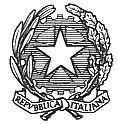 ISTITUTO COMPRENSIVO STATALE POLIZIANOViale Morgagni n. 22 – 50134 FIRENZETel. 055/4360165 – FAX 055/433209 – email fiic857001@istruzione.itC.F. 94202800481Prot. n°2974/II.2				                                    Firenze, 22 ottobre 2021Ai genitori eletti nel Consiglio d’Interclasse della Scuola Primaria MatteottiAll’Albo OGGETTO : DECRETO DI NOMINA DEI RAPPRESENTANTI DEI GENITORI ELETTI NEL CONSIGLIO DI INTERCLASSE DELLA SCUOLA PRIMARIA PER L’A.S. 2021/2022.IL DIRIGENTE SCOLASTICOVISTO il D. Lgs. 16.04.94, n° 297;VISTI risultati delle elezioni dei rappresentanti di interclasse svoltesi in data 20-21 ottobre 2021;NOMINAI seguenti rappresentanti dei genitori per l’a.s. 2021/2022:IL DIRIGENTE SCOLASTICODott.ssa Silvia MauriFirmato digitalmenteCLASSENOMINATIVO RAPPRESENTANTE1^ AFRANCIONI TOMMASO1^ BSCORTECCI ELEONORA1^ CLUNGHI MARIA SERENA1^ DBENAZZI ILARIA1^EMARCHESI CHIARA2^ AMORGANTI MAURIZIO2^ BNANNINI EVA2^ CAMO LOBERA VIRGINIA2^ DRAPISARDI ANDREA2^ EPIRAS FABRIZIO3^ A PUGLIESE TERESA3^ B PRUNETI DILETTA3^ CDRAGHI SARA3^ DTESTA DANIELA4^ A MENZA’ MARILENA4^ BBAZZUCCHI MARTA4^ C PEZZATINI SIMONA4^ D LORENZI PAOLA5^ A ANASTASIO MARILISA5^ B VOICU LUMINITA5^ C PANSINI GIANLUCA5^ D BUTI AGNESE